Contexte : C’est le matin, Patricia, Infirmière (IDE) au sein d’une Maison d’Accueil Spécialisée (MAS), appelle le Docteur Le Barbé devant le comportement inhabituel d’Annie, une résidente de l’établissement.Le tableau ci-dessous : Recense les principales erreurs intervenues lors de la prise en charge médicamenteuse au regard des messages clefs abordés lors de la formation. Propose des facteurs ayant contribué à la survenue de ces erreurs ainsi que des barrières pour éviter qu’elles ne se reproduisent. Il ne s’agit pas d’une liste exhaustive (les facteurs contributifs et barrières peuvent être enrichis).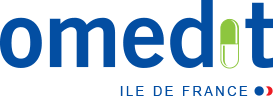 Formation à la carte – PECM : Rôle des professionnels infirmiersTestez- vous - FILM n°10 : « Une MASse d’Erreurs ? »Aide à l’analyse du scénarioMessage clés Erreurs repérées suite au visionnage du filmFacteurs contributifsBarrières qui auraient pu éviter cet évènementDotationConservation d’un reliquat de traitement arrêté d’un usager et utilisation pour un autre usager.8h15 : pharmacie fermée +/- modification de traitement en urgence pour un usager agité (demande expresse du médecin d’initier le traitement au plus vite).Mise en place d’une dotation pour le stock tampon, afin de démarrer un traitement en attendant la dispensation par la pharmacie.Elimination des médicaments non utilisés (filière Cyclamed).StockageAbsence de sécurisation de l’infirmerie par l’IDE lorsqu’elle s’absente (clés sur la porte, porte grande ouverte, traitements laissés sans surveillance sur la paillasse, etc ...).Rangement dans l’armoire à pharmacie des traitements des résidents par l’étudiante en pharmacie, ne respecte pas les modalités de conservation de l’insuline (+2/+8°C).Interruption de tâches.Absence de l’IDE lors de la livraison des traitements commandés.L’étudiante en pharmacie ne signale pas son arrivée à l’équipe.Les médicaments doivent être détenus dans un local sécurisé fermant à clef : rappel des règles de stockage des médicaments.Rédiger une procédures de prise en charge des livraisons et des modalités de réception des médicaments, prévoyant un contrôle infirmier des médicaments réceptionnés au vu du bon de commande ou de la prescription.Préparation des formes buvables (multidoses)Utilisation d’un flacon multidose pour plusieurs résidents ; absence de date d’ouverture ou de date limite d’utilisation sur le flacon. La pipette est replacée dans le conditionnement, sans étape de nettoyage/séchageLes gobelets ne sont pas identifiés (identification de l’usager + du médicament contenu).Rappel des bonnes pratiques de préparation des formes buvables multidose.PréparationErreur de préparation des doses à administrer (production à l’avance par la pharmacie), non interceptée au contrôle de production. L’IDE ne vérifie pas la concordance entre la prescription en cours et les médicaments préparés.Défaillance du contrôle des sachets de PDA au moment de la réception, avant la mise en circulation des nouveaux rouleaux.Interruption de tâche pendant l’étape de préparation des médicaments. Lors de la réception des médicaments préparés par la pharmacie, mettre en place d’une étape de contrôle des sachets de PDA, au regard de la prescription en cours. Déclaration des erreurs constatées au moyen d’une fiche navette. Traçer contrôle effectué.Sensibiliser les professionnels à l’interruption de tâche. Limiter les interruptions de tâche.Aide à la priseL’IDE donne la consigne à l’AMP d’écraser les médicaments sans avoir au préalable demandé l’avis du médecin, ni vérifié la faisabilité de l’écrasement.L’IDE donne la consigne à l’AMP d’écraser les médicaments en même temps avec un broyeur non adapté (verre + soucoupe).Résident avec un mal de gorge.Absence de médecins. Absence d’outils adaptés dans l’établissement pour l’écrasement des comprimés.Rappel du rôle propre des différents acteurs dans la prise en charge médicamenteuse : l’écrasement est un acte technique relavant du rôle IDE.Sensibiliser les professionnels aux bonnes pratiques relatives à l’écrasement des comprimés et à l’ouverture des gélules.Mettre à disposition des professionnels des outils (liste de médicaments écrasables ou ouvrables, broyeur adapté, procédure sur les règles d’hygiène, etc ...).Autres (hygiène)Le médecin et l’IDE ne se lavent pas les mains en sortant de la chambre d’AnnieL’IDE ne se lave pas les mains avant de préparer les médicaments. Elle ne porte pas de tenue professionnelle. Rappel des règles d’hygiène.